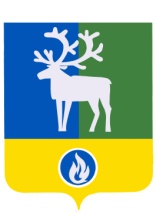 СЕЛЬСКОЕ ПОСЕЛЕНИЕ ПОЛНОВАТ                                 БЕЛОЯРСКИЙ РАЙОН ХАНТЫ-МАНСИЙСКИЙ АВТОНОМНЫЙ ОКРУГ – ЮГРА   СОВЕТ ДЕПУТАТОВ РЕШЕНИЕот   17 июля  2012  года		                                          	                                      № 30Об опубликовании проекта решения Совета депутатов сельского поселения  Полноват «О внесении  изменений в устав сельского поселения Полноват»  и назначении публичных слушаний	В целях обеспечения участия жителей сельского поселения Полноват в обсуждении проекта решения Совета депутатов сельского поселения  Полноват «О внесении изменений в устав сельского поселения Полноват», в соответствии со статьями 28, 44 Федерального закона от 06 октября 2003 года  № 131-ФЗ «Об общих принципах организации местного самоуправления в Российской Федерации», Положением о порядке организации и проведения публичных слушаний в сельском поселении Полноват, утвержденным решением Совета депутатов сельского поселения Полноват от 21 декабря 2005 года № 15 «Об утверждении Положения о порядке организации и проведения публичных слушаний в сельском поселении Полноват», Совет депутатов сельского поселения Полноват  р е ш и л:   1. Опубликовать в газете «Белоярские вести»  проект решения Совета депутатов сельского поселения  Полноват «О внесении изменений в устав сельского поселения  Полноват» согласно приложению 1 к настоящему решению.2. Назначить публичные слушания по проекту решения Совета депутатов сельского поселения  Полноват «О внесении  изменений в устав сельского поселения Полноват» на 30 июля 2012 года в 17 часов 00 минут в администрации сельского поселения Полноват.3. Утвердить Порядок учета предложений по проекту решения Совета депутатов сельского поселения  Полноват  «О внесении изменений в устав сельского поселения  Полноват, а также порядок участия граждан в его обсуждении» согласно приложению  2 к настоящему решению. 4. Установить, что заявки на участие в публичных слушаниях по проекту решения Совета депутатов сельского поселения  Полноват «О внесении изменений в устав сельского поселения Полноват» принимаются сектором организационной деятельности администрации сельского поселения Полноват в срок  до 27 июля 2012  года.5. Опубликовать настоящее решение в газете «Белоярские вести».6. Настоящее решение вступает в силу после его официального опубликования.Исполняющий обязанности главы сельского поселения                                    А.И.РузмановПРИЛОЖЕНИЕ  1к решению Совета   депутатов  сельского поселения Полноват  от 17 июля 2012 года  № 30П Р О Е К Трешения Совета депутатов сельского поселения Полноват «О внесении изменений в устав сельского поселения Полноват»СЕЛЬСКОЕ  ПОСЕЛЕНИЕ ПОЛНОВАТ                                  БЕЛОЯРСКИЙ  РАЙОН ХАНТЫ-МАНСИЙСКИЙ АВТОНОМНЫЙ ОКРУГ – ЮГРА   СОВЕТ ДЕПУТАТОВ РЕШЕНИЕот     ____________2012 года	                                          	                            № _____О внесении изменений в устав сельского поселения Полноват  	Рассмотрев изменения в устав сельского поселения Полноват, Совет депутатов сельского поселения Полноват   р е ш и л:1. Принять прилагаемые изменения в устав сельского поселения Полноват.2. Направить настоящее решение в Управление Министерства юстиции Российской Федерации по Ханты-Мансийскому автономному округу - Югре для государственной регистрации.	3. Опубликовать настоящее решение в газете «Белоярские вести» в течение семи дней со дня его поступления из Управления Министерства юстиции Российской Федерации по Ханты-Мансийскому автономному округу - Югре. 4. Настоящее решение вступает в силу после его официального опубликования и   распространяется на правоотношения, возникшие с  01 января 2012 года. Исполняющий обязанности главы сельского поселения                                    А.И.РузмановПРИЛОЖЕНИЕк решению Совета депутатов                                    сельского поселения Полноват от _________ 2012 года  № ___                            И З М Е Н Е Н И Я в устав сельского поселения Полноват Дополнить статьей 3.2 «Осуществление органами местного самоуправления поселения отдельных государственных полномочий» следующего содержания:	«Статья 3.2. Осуществление органами местного самоуправления поселения отдельных государственных полномочий1. Полномочия органов местного самоуправления поселения, установленные федеральными законами и законами Ханты-Мансийского автономного округа – Югры, по вопросам, не отнесенным к вопросам местного значения поселения, являются отдельными государственными полномочиями, передаваемыми для осуществления органам местного самоуправления поселения.2. Финансовое обеспечение отдельных государственных полномочий, переданных органам местного самоуправления поселения, осуществляется только за счет предоставляемых местному бюджету субвенций из соответствующих бюджетов.Органы местного самоуправления поселения имеют право дополнительно использовать собственные материальные ресурсы и финансовые средства для осуществления переданных им отдельных государственных полномочий в случаях и порядке, предусмотренных пунктом 3 настоящей статьи.3. Глава поселения при недостаточности переданных субвенций из соответствующих бюджетов на осуществление отдельных государственных полномочий, в случае, если в процессе осуществления отдельных переданных государственных полномочий превышены нормативы, используемые в методиках расчета субвенций, финансовое обеспечение дополнительных расходов, необходимых для полного исполнения указанных расходных обязательств муниципального образования, направляет в Совет депутатов сельского поселения предложение о дополнительном использовании собственных материальных ресурсов и финансовых средств сельского поселения для осуществления переданных им отдельных государственных полномочий.Совет депутатов сельского поселения вправе принять решение о дополнительном использовании органами местного самоуправления поселения собственных материальных ресурсов и финансовых средств бюджета поселения для осуществления переданных им отдельных государственных полномочий в случае, если использование органом местного самоуправления сельского поселения собственных материальных ресурсов и финансовых средств сельского поселения на осуществление переданных отдельных государственных полномочий не повлечет за собой неисполнение органом местного самоуправления полномочий по вопросам местного значения.4. Органы местного самоуправления сельского поселения несут ответственность за осуществление отдельных государственных полномочий в пределах выделенных сельскому поселению  на эти цели материальных ресурсов и финансовых средств.».____________ПРИЛОЖЕНИЕ 2к решению Совета   депутатов  сельского поселения Полноватот  17 июля  2012  года  № 30 ПОРЯДОКучета предложений по проекту изменений в устав сельского поселения Полноват, а также порядок участия граждан в его обсуждении 1. Порядок организации и проведения публичных слушаний в сельском поселении Полноват установлен Положением о порядке организации и проведения публичных слушаний в сельском поселении Полноват, утвержденным решением Совета депутатов сельского поселения Полноват от 21 декабря 2005 года № 15 «Об утверждении Положения о порядке организации и проведения публичных слушаний в сельском поселении Полноват».2. Участниками публичных слушаний с правом выступления по проекту решения Совета депутатов сельского поселения  Полноват «О внесении  изменений в устав сельского поселения Полноват» (далее – проект решения)  являются жители сельского поселения Полноват, достигшие возраста 18 лет, проживающие на территории сельского поселения Полноват, которые внесли в сектор организационной деятельности администрации сельского поселения Полноват в письменной форме свои предложения по теме публичных слушаний не позднее, чем за 2 дня до даты их проведения.Участниками публичных слушаний, без права выступления на публичных слушаниях, могут быть все заинтересованные жители сельского поселения Полноват.Перед началом проведения публичных слушаний представители сектора организационной деятельности администрации сельского поселения Полноват регистрируют участников публичных слушаний, выдают повестку дня и проект решения.3. Для организации обсуждений председательствующий объявляет пункты проекта  решения, по которым проводится обсуждение, и предоставляет слово участникам публичных слушаний с правом выступления для аргументации своих предложений об изменении и дополнении к рассматриваемым пунктам проекта решения в порядке поступления их предложений.Председательствующим публичных слушаний, при необходимости, может быть увеличено установленное повесткой дня время выступления участников, но не более чем на 10 минут. Председательствующий может предоставить слово участнику публичных слушаний, не зарегистрировавшему в установленном порядке свои предложения.По окончании выступления участника публичных слушаний (или при истечении предоставленного времени) председательствующий дает возможность иным участникам публичных слушаний задать уточняющие вопросы по позиции и (или) аргументам выступавшего участника публичных слушаний и предоставляет дополнительное время для ответов на вопросы.Если участник публичных слушаний, зарегистрировавший в установленном порядке предложения по проекту решения, не явился на публичные слушания, председательствующий может зачитать предложения данного участника.4. Проведение публичных слушаний оформляется протоколом.На основании протокола сектором организационной деятельности администрации сельского поселения Полноват составляется заключение о результатах публичных слушаний.Сектор организационной деятельности опубликовывает результаты публичных слушаний в порядке, установленном для официального опубликования муниципальных правовых актов сельского поселения Полноват._______________                    